Note: Information on this form may not be complete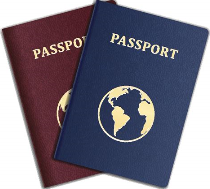 COVID – 19 Passport:Your Name Here(See reverse for health care person-centered profile)(See reverse for health care person-centered profile)(See reverse for health care person-centered profile)PERSONAL INFORMATIONPERSONAL INFORMATIONPERSONAL INFORMATIONPERSONAL INFORMATIONFirst Name(Nickname)Last NameDOB or AgeStreet AddressStreet AddressCity, State, ZipCity, State, ZipEmergency ContactEmergency ContactEmergency Contact Phone/EmailEmergency Contact Phone/EmailParent/Legal RepresentativeParent/Legal RepresentativeParent/Legal Representative Phone/EmailParent/Legal Representative Phone/EmailInsurance InformationInsurance InformationPharmacy Information (Most Commonly Used)Pharmacy Information (Most Commonly Used)Primary Care Provider/Contact InformationPrimary Care Provider/Contact InformationSpecialty Care/Contact InformationSpecialty Care/Contact InformationCURRENT SYMPTOMS/RISK FACTORSCURRENT SYMPTOMS/RISK FACTORSCURRENT SYMPTOMS/RISK FACTORSCURRENT SYMPTOMS/RISK FACTORSCurrent COVID 19 Symptoms (Check all that apply)Date StartedRisk Factors (Check all that apply)Risk Factors (Check all that apply) Temp. over 100.4 ° F Long-term care resident Cancer Dry Cough Transplant Age 65 or over Malaise/Fatigue COPD/Emphysema/Asthma Pregnant Shortness of breath Current/Former Smoker Severe obesity Nasal congestion Liver Disease HIV/AIDS Diarrhea Intellectual disability Kidney disease Loss of smell/taste Neurological disorder Homeless Sore throat Heart disease Chronic bronchitis Low blood oxygen Corticosteroid use Other Headache Mental illness/substance use OtherHEALTH CONDITION LISTMEDICATION LISTALLERGIES PERSON HAS DO NOT RESUSOTATE (DNR) ORDER – Location of document and/or contact information if known: PERSON HAS ADVANCE DIRECTIVE – Location of document and/or contact information if known: PERSON HAS PSYCHIATRIC ADVANCE DIRECTIVE or other Advance Crisis Planning Tool and/or has designated a Health Care Proxy decision maker – Location of document and/or contact information if known: